T.CYALVAÇ KAYMAKAMLIĞIGAZİPAŞA İLKOKULU MÜDÜRLÜĞÜ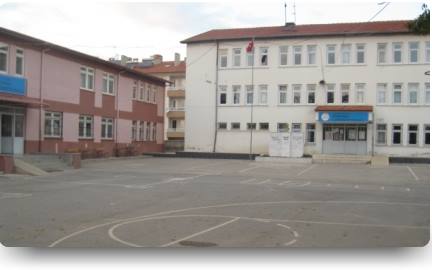 2019-2023 STRATEJİK PLANI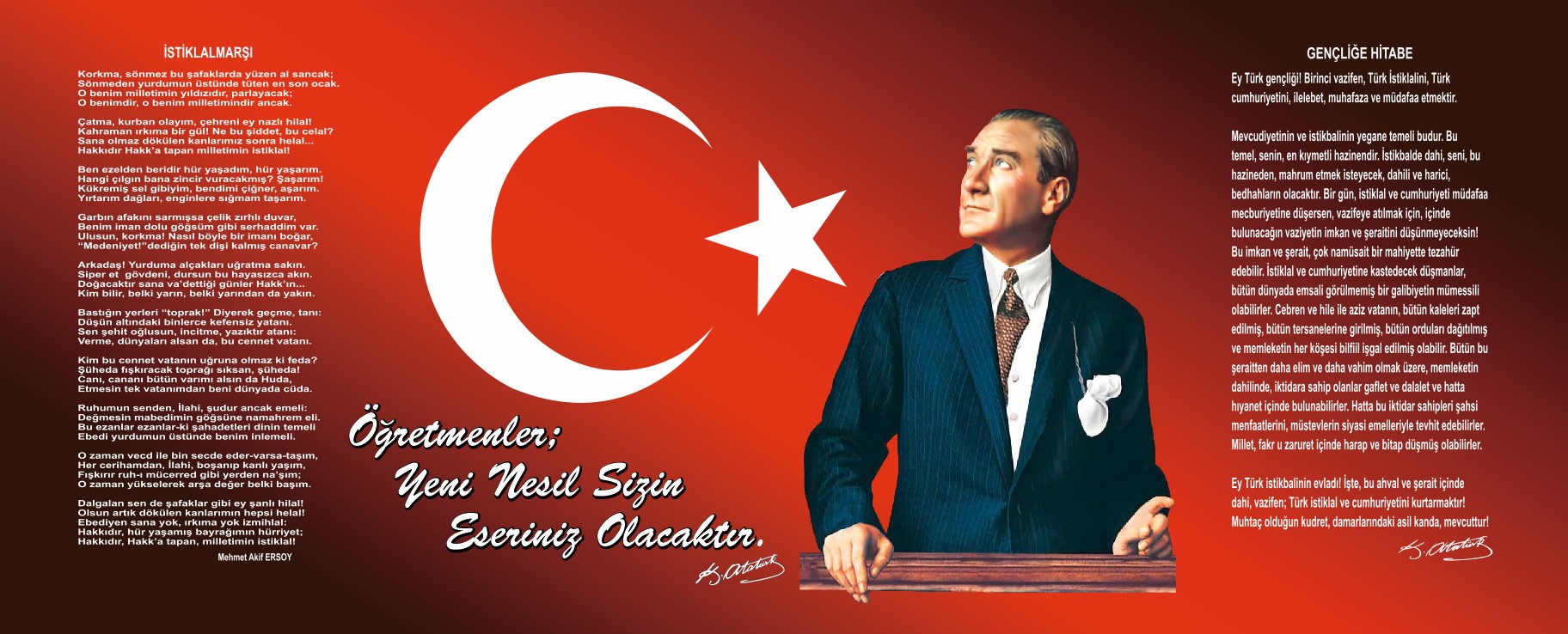 Sunuş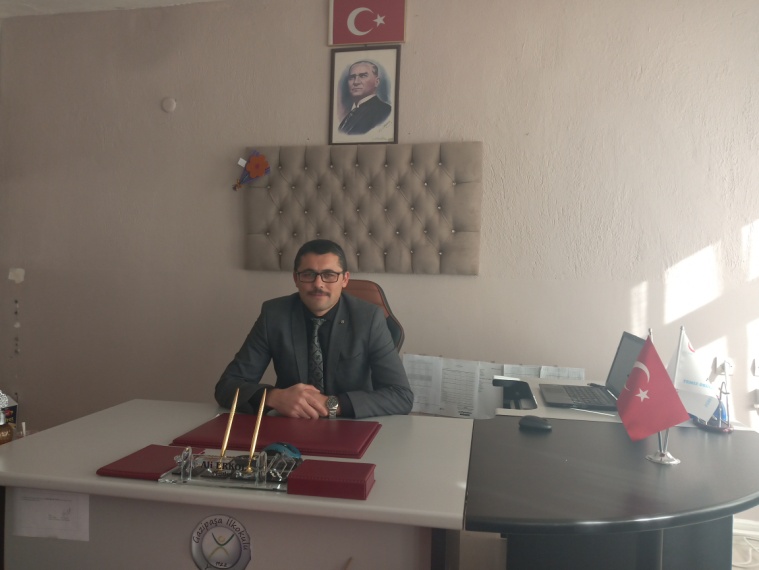 Geçmişten günümüze gelirken var olan yaratıcılığın getirdiği teknolojik ve sosyal anlamda gelişmişliğin ulaştığı hız, artık kaçınılmazları da önümüze kendini göstermektedir. Güçlü ekonomik ve sosyal yapı, güçlü bir ülke olmanın ve tüm değişikliklerde dimdik ayakta durabilmenin kaçınılmazlığı da oldukça büyük önem taşımaktadır. Gelişen ve sürekliliği izlenebilen, bilgi ve planlama temellerine dayanan güçlü bir yaşam standardı ve ekonomik yapı; stratejik amaçlar, hedefler ve planlanmış zaman diliminde gerçekleşecek uygulama faaliyetleri ile(STRATEJİK PLAN) oluşabilmektedir.Okulumuz, daha iyi bir eğitim seviyesine ulaşmak düşüncesiyle Sürekli yenilenmeyi ve kalite kültürünü kendisine ilke edinmeyi amaçlamaktadır. Kalite kültürü oluşturmak için eğitim ve öğretim başta olmak üzere insan kaynakları ve kurumsallaşma, sosyal faaliyetler, alt yapı, toplumla ilişkiler ve kurumlar arası ilişkileri kapsayan 2019–2023 stratejik planı hazırlanmıştır.Büyük önder Atatürk’ü örnek alan bizler; Çağa uyum sağlamış, çağı yönlendiren öğrenciler yetiştirmek için kurulan okulumuz, geleceğimiz teminatı olan öğrencilerimizi daha iyi imkânlarla yetişip, düşünce ufku ve yenilikçi ruhu açık Türkiye Cumhuriyetinin çıtasını daha yükseklere taşıyan bireyler olması için öğretmenleri ve idarecileriyle özverili bir şekilde tüm Azmimizle çalışmaktayız. Gazipaşa İlkokulu olarak en büyük amacımız: Yalnızca İlkokul mezunu çocuklar yetiştirmek değil, girdikleri her türlü ortamda çevresindekilere ışık tutan, hayata hazır, hayatı aydınlatan, bizleri daha da ileriye götürecek nesiller yetiştirmektir.   Ali ERKOLOkul MüdürüİçindekilerSunuş	2İçindekiler	3BÖLÜM I: GİRİŞ ve PLAN HAZIRLIK SÜRECİ	4BÖLÜM II: DURUM ANALİZİ	5Okulun Kısa Tanıtımı *	5Okulun Mevcut Durumu: Temel İstatistikler	7PAYDAŞ ANALİZİ	12GZFT (Güçlü, Zayıf, Fırsat, Tehdit) Analizi	17Gelişim ve Sorun Alanları	20BÖLÜM III: MİSYON, VİZYON VE TEMEL DEĞERLER	23MİSYONUMUZ *	23VİZYONUMUZ *	23TEMEL DEĞERLERİMİZ *	23BÖLÜM IV: AMAÇ, HEDEF VE EYLEMLER	24TEMA I: EĞİTİM VE ÖĞRETİME ERİŞİM	24TEMA II: EĞİTİM VE ÖĞRETİMDE KALİTENİN ARTIRILMASI	27TEMA III: KURUMSAL KAPASİTE	29V. BÖLÜM: MALİYETLENDİRME	31V. BÖLÜM: İZLEME VE DEĞERLENDİRME	31BÖLÜM I: GİRİŞ ve PLAN HAZIRLIK SÜRECİ2019-2023 dönemi stratejik plan hazırlanması süreci Strateji Geliştirme Kurulu ve Strateji Geliştirme Ekibinin oluşturulması ile başlamıştır. Ekip tarafından oluşturulan çalışma takvimi kapsamında ilk aşamada durum analizi çalışmaları yapılmış ve durum analizi aşamasında paydaşlarımızın plan sürecine aktif katılımını sağlamak üzere paydaş anketi, toplantı ve görüşmeler yapılmıştır.Durum analizinin ardından geleceğe yönelim bölümüne geçilerek okulumuzun amaç, hedef, gösterge ve eylemleri belirlenmiştir. Çalışmaları yürüten ekip ve kurul bilgileri altta verilmiştir.STRATEJİK PLAN ÜST KURULUBÖLÜM II: DURUM ANALİZİDurum analizi bölümünde okulumuzun mevcut durumu ortaya konularak neredeyiz sorusuna yanıt bulunmaya çalışılmıştır.Bu kapsamda okulumuzun kısa tanıtımı, okul künyesi ve temel istatistikleri, paydaş analizi ve görüşleri ile okulumuzun Güçlü Zayıf Fırsat ve Tehditlerinin (GZFT) ele alındığı analize yer verilmiştir.Kurumsal TarihçeÖnceleri Kaş mahalle mektebi adıyla anılan okulun tarihçesi çok eskidir. Yapıldığı ve kurulduğu zaman belirsizdir. Kasabanın yaşlı hafızları bu okuldan yetişmişlerdir.  1920 —1921 yıllarında binanın alt odaları işletilmiş ve öğretim yapılır hale getirilmiştir. 1922 yılında Kasaba Maarif encümeni tarafından bu yapıya “GAZİPAŞA İLKOKULU” adı verilmiştir. İki öğretmen ve iki sınıfla ilk çalışmalara başlanmıştır. 1925 yılında tam kadro çalışmaya başlamıştır.  İlk mezunlarını 1926 —1927 yılında vermiştir. Bugün kullanılan okulumuzun B Blok binasının 1966 —1967 de yapılıp inşaata başlanmış 1969 yılında da yeni binada eğitim öğretime başlanmıştır. Soba ile ısınılmakta iken 1993 yılı şubatında Kalorifer teşkilatı ile donatılmış ve ısınma kaloriferle gerçekleştirilmeye başlanmıştır. Çevrenin ihtiyacına karşılık verebilmesi amacıyla 1995 —1996 öğretim yılında İLKÖĞRETİM OKULU’ na dönüştürülmüştür. 2000 Yılında Ek bina ( A Blok ) yapılarak hizmete girmiş Eğitim - Öğretim her iki binada da 400 civarında öğrenciyle devam etmektedir. Okulumuz 2012 yılında İlkokula dönüştürülmüş olup, Zihinsel Engelliler Özel alt sınıf açılmıştır.Geçmişten günümüze gelirken var olan yaratıcılığın getirdiği teknolojik ve sosyal anlamda gelişmişliğin ulaştığı hız, artık kaçınılmazları da önümüze kendini göstermektedir. Güçlü ekonomik ve sosyal yapı, güçlü bir ülke olmanın ve tüm değişikliklerde dimdik ayakta durabilmenin kaçınılmazlığı da oldukça büyük önem taşımaktadır. Gelişen ve sürekliliği izlenebilen, bilgi ve planlama temellerine dayanan güçlü bir yaşam standardı ve ekonomik yapı; stratejik amaçlar, hedefler ve planlanmış zaman diliminde gerçekleşecek uygulama faaliyetleri ile (STRATEJİK PLAN) oluşabilmektedir.Okulumuz, daha iyi bir eğitim seviyesine ulaşmak düşüncesiyle Sürekli yenilenmeyi ve kalite kültürünü kendisine ilke edinmeyi amaçlamaktadır. Kalite kültürü oluşturmak için eğitim ve öğretim başta olmak üzere insan kaynakları ve kurumsallaşma, sosyal faaliyetler, alt yapı, toplumla ilişkiler ve kurumlar arası ilişkileri kapsayan 2015–2019 stratejik planı hazırlanmıştır.Gazipaşa İlkokulu olarak en büyük amacımız: Yalnızca ilkokul mezunu çocuklar yetiştirmek değil, girdikleri her türlü ortamda çevresindekilere ışık tutan, hayata hazır, hayatı aydınlatan, bizleri daha da ileriye götürecek nesiller yetiştirmektir.Okulun Mevcut Durumu: Temel İstatistiklerOkul KünyesiOkulumuzun temel girdilerine ilişkin bilgiler altta yer alan okul künyesine ilişkin tabloda yer almaktadır.Temel Bilgiler Tablosu- Okul KünyesiÇalışan BilgileriOkulumuzun çalışanlarına ilişkin bilgiler altta yer alan tabloda belirtilmiştir.Çalışan Bilgileri TablosuOkulumuz Bina ve Alanları	Okulumuzun binası ile açık ve kapalı alanlarına ilişkin temel bilgiler altta yer almaktadır.Okul Yerleşkesine İlişkin Bilgiler (A Blok)Okulumuz Bina ve Alanları	Okulumuzun binası ile açık ve kapalı alanlarına ilişkin temel bilgiler altta yer almaktadır.Okul Yerleşkesine İlişkin Bilgiler ( B Blok )Sınıf ve Öğrenci Bilgileri	Okulumuzda yer alan sınıfların öğrenci sayıları alttaki tabloda verilmiştir.Donanım ve Teknolojik KaynaklarımızTeknolojik kaynaklar başta olmak üzere okulumuzda bulunan çalışır durumdaki donanım malzemesine ilişkin bilgiye alttaki tabloda yer verilmiştir.Teknolojik Kaynaklar TablosuGelir ve Gider BilgisiOkulumuzun genel bütçe ödenekleri, okul aile birliği gelirleri ve diğer katkılarda dâhil olmak üzere gelir ve giderlerine ilişkin son iki yıl gerçekleşme bilgileri alttaki tabloda verilmiştir.PAYDAŞ ANALİZİKurumumuzun temel paydaşları öğrenci, veli ve öğretmen olmakla birlikte eğitimin dışsal etkisi nedeniyle okul çevresinde etkileşim içinde olunan geniş bir paydaş kitlesi bulunmaktadır. Paydaşlarımızın görüşleri anket, toplantı, dilek ve istek kutuları, elektronik ortamda iletilen önerilerde dâhil olmak üzere çeşitli yöntemlerle sürekli olarak alınmaktadır.Paydaş anketlerine ilişkin ortaya çıkan temel sonuçlara altta yer verilmiştir:Öğrenci Anketi Sonuçları:Veli Anketi Sonuçları:Veli anketlerine ilişkin sonuçlar tabloda belirtilmiştir.Öğretmen Anketi Sonuçları:Öğretmen anketlerine ilişkin sonuçlar tabloda belirtilmiştir.GZFT (Güçlü, Zayıf, Fırsat, Tehdit) AnaliziOkulumuzun temel istatistiklerinde verilen okul künyesi, çalışan bilgileri, bina bilgileri, teknolojik kaynak bilgileri ve gelir gider bilgileri ile paydaş anketleri sonucunda ortaya çıkan sorun ve gelişime açık alanlar iç ve dış faktör olarak değerlendirilerek GZFT tablosunda belirtilmiştir. Dolayısıyla olguyu belirten istatistikler ile algıyı ölçen anketlerden çıkan sonuçlar tek bir analizde birleştirilmiştir.Kurumun güçlü ve zayıf yönleri donanım, malzeme, çalışan, iş yapma becerisi, kurumsal iletişim gibi çok çeşitli alanlarda kendisinden kaynaklı olan güçlülükleri ve zayıflıkları ifade etmektedir ve ayrımda temel olarak okul müdürü/müdürlüğü kapsamından bakılarak iç faktör ve dış faktör ayrımı yapılmıştır. İçsel FaktörlerGüçlü YönlerZayıf YönlerDışsal FaktörlerFırsatlarTehditlerGelişim ve Sorun AlanlarıGelişim ve sorun alanları analizi ile GZFT analizi sonucunda ortaya çıkan sonuçların planın geleceğe yönelim bölümü ile ilişkilendirilmesi ve buradan hareketle hedef, gösterge ve eylemlerin belirlenmesi sağlanmaktadır. Gelişim ve sorun alanları ayrımında eğitim ve öğretim faaliyetlerine ilişkin üç temel tema olan Eğitime Erişim, Eğitimde Kalite ve kurumsal Kapasite kullanılmıştır. Eğitime erişim, öğrencinin eğitim faaliyetine erişmesi ve tamamlamasına ilişkin süreçleri; Eğitimde kalite, öğrencinin akademik başarısı, sosyal ve bilişsel gelişimi ve istihdamı da dâhil olmak üzere eğitim ve öğretim sürecinin hayata hazırlama evresini; Kurumsal kapasite ise kurumsal yapı, kurum kültürü, donanım, bina gibi eğitim ve öğretim sürecine destek mahiyetinde olan kapasiteyi belirtmektedir.Gelişim ve Sorun AlanlarımızBÖLÜM III: MİSYON, VİZYON VE TEMEL DEĞERLEROkul Müdürlüğümüzün Misyon, vizyon, temel ilke ve değerlerinin oluşturulması kapsamında öğretmenlerimiz, öğrencilerimiz, velilerimiz, çalışanlarımız ve diğer paydaşlarımızdan alınan görüşler, sonucunda stratejik plan hazırlama ekibi tarafından oluşturulan Misyon, Vizyon, Temel Değerler; Strateji Geliştirme Kurulu ve Strateji Geliştirme Ekibi tarafından onaylanmıştır.MİSYONUMUZTürk Milli Eğitimin amaçları doğrultusunda, bilgili, becerili, kendine güvenen, dünyanın hızlı gelişimine ayak uydurabilen, fikri hür vicdanı hür, üretken, yenilikçi, araştırmacı,  çevreci, mutlu ve sağlıklı bireyler yetiştirmektir.VİZYONUMUZÖğretmen ve öğrencilerinin her gün daha iyiye ve daha güzele ulaşmak için gayret gösterdiği, her faaliyetin sevgiye ve şefkate dayalı olduğu, Eğitim Öğretim Bilincinde, öğrenme etkinliklerine aktif şekilde katılabilen, öğrenci, öğretmen ve velileriyle tek yürek başarıyı hedefleyen bir eğitim yuvası olabilmektirTEMEL DEĞERLERİMİZÖnce insan,									Karşılıklı güven ve dürüstlük,Sabırlı, hoşgörülü ve kararlılık,Eğitimde süreklilik anlayışı, sürekli gelişimAdaletli performans değerlendirme,Yetkinlik, üretkenlik ve girişimcilik ruhuna sahip olmakDoğa ve çevreyi koruma bilinci, sorumluluk duygusu ve kendine güven bilincini kazandıracak etkinliklerBÖLÜM IV: AMAÇ, HEDEF VE EYLEMLERTEMA I: EĞİTİM VE ÖĞRETİME ERİŞİMEğitim ve öğretime erişim okullaşma ve okul terki, devam ve devamsızlık, okula uyum ve oryantasyon, özel eğitime ihtiyaç duyan bireylerin eğitime erişimi, yabancı öğrencilerin eğitime erişimi ve hayat boyu öğrenme kapsamında yürütülen faaliyetlerin ele alındığı temadır.Stratejik Amaç 1: Kayıt bölgemizde yer alan çocukların okullaşma oranlarını artıran, öğrencilerin uyum ve devamsızlık sorunlarını gideren etkin bir yönetim yapısı kurulacaktır.  Stratejik Hedef 1.1.Kayıt bölgemizde yer alan çocukların okullaşma oranları artırılacak ve öğrencilerin uyum ve devamsızlık sorunları da giderilecektir.Performans GöstergeleriEylemlerTEMA II: EĞİTİM VE ÖĞRETİMDE KALİTENİN ARTIRILMASIEğitim ve öğretimde kalitenin artırılması başlığı esas olarak eğitim ve öğretim faaliyetinin hayata hazırlama işlevinde yapılacak çalışmaları kapsamaktadır. Bu tema altında akademik başarı, sınav kaygıları, sınıfta kalma, ders başarıları ve kazanımları, disiplin sorunları, öğrencilerin bilimsel, sanatsal, kültürel ve sportif faaliyetleri ile istihdam ve meslek edindirmeye yönelik rehberlik ve diğer mesleki faaliyetler yer almaktadır. Stratejik Amaç 2: Öğrencilerimizin gelişmiş dünyaya uyum sağlayacak şekilde donanımlı bireyler olabilmesi için eğitim ve öğretimde kalite artırılacaktır.Stratejik Hedef 2.1.Öğrenme kazanımlarını takip eden ve velileri de sürece dâhil eden bir yönetim anlayışı ile öğrencilerimizin akademik başarıları ve sosyal faaliyetlere etkin katılımı artırılacaktır.Performans GöstergeleriEylemlerTEMA III: KURUMSAL KAPASİTEStratejik Amaç 3: Eğitim ve öğretim faaliyetlerinin daha nitelikli olarak verilebilmesi için okulumuzun kurumsal kapasitesi güçlendirilecektir. Stratejik Hedef 3.1.	Eğitimde niteliksel artışların sağlanmasında materyal etkisi göz önünde tutulmalıdır.Performans GöstergeleriEylemlerV. BÖLÜM: MALİYETLENDİRME2019-2023 Stratejik Planı Faaliyet/Proje Maliyetlendirme TablosuVI. BÖLÜM: İZLEME VE DEĞERLENDİRMEOkulumuz Stratejik Planı izleme ve değerlendirme çalışmalarında 5 yıllık Stratejik Planın izlenmesi ve 1 yıllık gelişim planın izlenmesi olarak ikili bir ayrıma gidilecektir. Stratejik planın izlenmesinde 6 aylık dönemlerde izleme yapılacak denetim birimleri, il ve ilçe millî eğitim müdürlüğü ve Bakanlık denetim ve kontrollerine hazır halde tutulacaktır.Yıllık planın uygulanmasında yürütme ekipleri ve eylem sorumlularıyla aylık ilerleme toplantıları yapılacaktır. Toplantıda bir önceki ayda yapılanlar ve bir sonraki ayda yapılacaklar görüşülüp karara bağlanacaktır.            Önder AKKAYA												  Ali ERKOLİlçe Milli Eğitim Şube Müdürü	                             Mehmet KOCAGÖNCÜ				Okul Müdürü						     İlçe Milli Eğitim Müdürü							Strateji Geliştirme KuruluStrateji Geliştirme KuruluStrateji Geliştirme EkibiStrateji Geliştirme EkibiAdı SoyadıUnvanıAdı SoyadıUnvanıAli ERKOLOkul MüdürüYasir YILMAZMüdür YardımcısıBirgül ALTINTAŞÖğretmenErkan GÜLTEKİNÖğretmenİsmail Alper GÖNENÖğretmenAli BERBERÖğretmenAli YOLALICIOkul Aile Birliği BaşkanıÜmmü OĞUZ SAYGINÖğretmenMehmet METİNOkul Aile Birliği Yönetim Kurulu Üyesiİbrahim YILDIRANÖğretmenBirnur ÇELİKÖğretmenEmine OLCAYÖğretmenAbdullah TANDOĞANGönüllü VeliAzime BÜYÜKBAYRAMGönüllü VeliMustafa ÖTGÜRGönüllü VeliNihal GÖKTÜRKGönüllü Veliİli: Ispartaİli: Ispartaİli: Ispartaİli: Ispartaİlçesi: Yalvaçİlçesi: Yalvaçİlçesi: Yalvaçİlçesi: YalvaçAdres:Leblebiciler Mahallesi Çiçekli Çeşme Sokak No:53 Yalvaç / ISPARTALeblebiciler Mahallesi Çiçekli Çeşme Sokak No:53 Yalvaç / ISPARTALeblebiciler Mahallesi Çiçekli Çeşme Sokak No:53 Yalvaç / ISPARTACoğrafi Konum (link):Coğrafi Konum (link):75WG+9W Yalvaç, Isparta75WG+9W Yalvaç, IspartaTelefon Numarası: 246 441 5257246 441 5257246 441 5257Faks Numarası:Faks Numarası:e- Posta Adresi:706489@meb.k12.tr706489@meb.k12.tr706489@meb.k12.trWeb sayfası adresi:Web sayfası adresi:http://yalvacgazi.meb.k12.trhttp://yalvacgazi.meb.k12.trKurum Kodu:706489706489706489Öğretim Şekli:Öğretim Şekli:Tam Gün Tam Gün Okulun Hizmete Giriş Tarihi : 1922Okulun Hizmete Giriş Tarihi : 1922Okulun Hizmete Giriş Tarihi : 1922Okulun Hizmete Giriş Tarihi : 1922Toplam Çalışan SayısıToplam Çalışan Sayısı2626Öğrenci Sayısı:Kız163163Öğretmen SayısıKadın1010Öğrenci Sayısı:Erkek170170Öğretmen SayısıErkek99Öğrenci Sayısı:Toplam333333Öğretmen SayısıToplam1919Derslik Başına Düşen Öğrenci SayısıDerslik Başına Düşen Öğrenci SayısıDerslik Başına Düşen Öğrenci Sayısı:21Şube Başına Düşen Öğrenci SayısıŞube Başına Düşen Öğrenci SayısıŞube Başına Düşen Öğrenci Sayısı:21Öğretmen Başına Düşen Öğrenci SayısıÖğretmen Başına Düşen Öğrenci SayısıÖğretmen Başına Düşen Öğrenci Sayısı:19Şube Başına 30’dan Fazla Öğrencisi Olan Şube SayısıŞube Başına 30’dan Fazla Öğrencisi Olan Şube SayısıŞube Başına 30’dan Fazla Öğrencisi Olan Şube Sayısı:Öğrenci Başına Düşen Toplam Gider MiktarıÖğrenci Başına Düşen Toplam Gider MiktarıÖğrenci Başına Düşen Toplam Gider Miktarı2678 TLÖğretmenlerin Kurumdaki Ortalama Görev SüresiÖğretmenlerin Kurumdaki Ortalama Görev SüresiÖğretmenlerin Kurumdaki Ortalama Görev Süresi6,5Unvan*ErkekKadınToplamOkul Müdürü ve Müdür Yardımcısı22Sınıf Öğretmeni8513Branş Öğretmeni11Rehber Öğretmen11Okul Öncesi Öğretmeni22Özel eğitim Öğretmeni112Genel İdari Hizmetler Personeli11Yardımcı Personel314Toplam Çalışan Sayıları151126Okul BölümleriOkul BölümleriÖzel AlanlarVarYokOkul Kat Sayısı2Çok Amaçlı SalonxDerslik Sayısı7Çok Amaçlı SahaxDerslik Alanları (m2)35KütüphanexKullanılan Derslik Sayısı7Fen LaboratuarıxŞube Sayısı7Bilgisayar Laboratuarıxİdari Odaların Alanı (m2)17İş AtölyesixÖğretmenler Odası (m2)35Beceri AtölyesixOkul Oturum Alanı (m2)437PansiyonxOkul Bahçesi (Açık Alan)(m2)1593Okul Kapalı Alan (m2)1311Tuvalet Sayısı10Diğer (………….)Okul BölümleriOkul BölümleriÖzel AlanlarVarYokOkul Kat Sayısı2Çok Amaçlı SalonxDerslik Sayısı8Çok Amaçlı SahaxDerslik Alanları (m2)40KütüphanexKullanılan Derslik Sayısı8Fen LaboratuarıxŞube Sayısı8Bilgisayar Laboratuarıxİdari Odaların Alanı (m2)-İş AtölyesixÖğretmenler Odası (m2)-Beceri AtölyesixOkul Oturum Alanı (m2)308PansiyonxOkul Bahçesi (Açık Alan)(m2)1593Okul Kapalı Alan (m2)770Tuvalet Sayısı6Diğer (………….)SINIFIKızErkekToplamSINIFIKızErkekToplamAna sınıfı A107173 A111122Ana Sınıfı B1110213 B1113241 A814223 C1210221 B912213 D134171 C1112233 / Zihinsel1012 A1211234 A1410242 B814224 B1115262 C616224 C1211232 / Zihinsel1014 / Zihinsel202Toplam163170333Akıllı Tahta Sayısı13TV Sayısı0Masaüstü Bilgisayar Sayısı3Yazıcı Sayısı2Taşınabilir Bilgisayar Sayısı0Fotokopi Makinesi Sayısı1Projeksiyon Sayısı2İnternet Bağlantı Hızı4mbpsYıllarGelir MiktarıGider Miktarı2017835685,68 TL835685,68 TL20181139326,48 TL1139326,48 TLSıra NoMADDELERKATILMA DERECESİKATILMA DERECESİKATILMA DERECESİKATILMA DERECESİKATILMA DERECESİyüzdelikyüzdelikyüzdelikSıra NoMADDELERKesinlikle KatılıyorumKatılıyorumKararsızımKısmen KatılıyorumKatılmıyorumolumlukararsızolumsuz1Öğretmenlerimle ihtiyaç duyduğumda rahatlıkla görüşebilirim.402232487482Okul müdürü ile ihtiyaç duyduğumda rahatlıkla konuşabiliyorum.2110154194421333Okulun rehberlik servisinden yeterince yararlanabiliyorum.271417585723184Okula ilettiğimiz öneri ve isteklerimiz dikkate alınır.3313123106416185Okulda kendimi güvende hissediyorum.451642387576Okulda öğrencilerle ilgili alınan kararlarda bizlerin görüşleri alınır.262015446621117Öğretmenler yeniliğe açık olarak derslerin işlenişinde çeşitli yöntemler kullanmaktadır.471272383978Derslerde konuya göre uygun araç gereçler kullanılmaktadır.4713255832139Teneffüslerde ihtiyaçlarımı giderebiliyorum.4516343854910Okulun içi ve dışı temizdir.20151561450212811Okulun binası ve diğer fiziki mekânlar yeterlidir.3512115767151712Okul kantininde satılan malzemeler sağlıklı ve güvenlidir.17111552339213913Okulumuzda yeterli miktarda sanatsal ve kültürel faaliyetler düzenlenmektedir.34817512552222Sıra NoMADDELERKATILMA DERECESİKATILMA DERECESİKATILMA DERECESİKATILMA DERECESİKATILMA DERECESİyüzdelikyüzdelikyüzdelikSıra NoMADDELERKesinlikle KatılıyorumKatılıyorumKararsızımKısmen KatılıyorumKatılmıyorumolumlukararsızolumsuz1İhtiyaç duyduğumda okul çalışanlarıyla rahatlıkla görüşebiliyorum.23222193062Bizi ilgilendiren okul duyurularını zamanında öğreniyorum. 19251293243Öğrencimle ilgili konularda okulda rehberlik hizmeti alabiliyorum.1422442788134Okula ilettiğim istek ve şikâyetlerim dikkate alınıyor. 1224432808115Öğretmenler yeniliğe açık olarak derslerin işlenişinde çeşitli yöntemler kullanmaktadır.2619197026Okulda yabancı kişilere karşı güvenlik önlemleri alınmaktadır. 2916295407Okulda bizleri ilgilendiren kararlarda görüşlerimiz dikkate alınır. 16291293248E-Okul Veli Bilgilendirme Sistemi ile okulun internet sayfasını düzenli olarak takip ediyorum.1320177682299Çocuğumun okulunu sevdiğini ve öğretmenleriyle iyi anlaştığını düşünüyorum.311123894610Okul, teknik araç ve gereç yönünden yeterli donanıma sahiptir.71996754182711Okul her zaman temiz ve bakımlıdır.111769558122912Okulun binası ve diğer fiziki mekânlar yeterlidir.714147544292513Okulumuzda yeterli miktarda sanatsal ve kültürel faaliyetler düzenlenmektedir.6169115461934Sıra NoMADDELERKATILMA DERECESİKATILMA DERECESİKATILMA DERECESİKATILMA DERECESİKATILMA DERECESİyüzdelikyüzdelikyüzdelikSıra NoMADDELERKesinlikle KatılıyorumKatılıyorumKararsızımKısmen KatılıyorumKatılmıyorumolumlukararsızolumsuz1Okulumuzda alınan kararlar, çalışanların katılımıyla alınır.792880112Kurumdaki tüm duyurular çalışanlara zamanında iletilir.98194503Her türlü ödüllendirmede adil olma, tarafsızlık ve objektiflik esastır.6741722254Kendimi, okulun değerli bir üyesi olarak görürüm.952117711115Çalıştığım okul bana kendimi geliştirme imkânı tanımaktadır.783831606Okul, teknik araç ve gereç yönünden yeterli donanıma sahiptir.46712233447Okulda çalışanlara yönelik sosyal ve kültürel faaliyetler düzenlenir.152733311558Okulda öğretmenler arasında ayrım yapılmamaktadır.663216616169Okulumuzda yerelde ve toplum üzerinde olumlu etki bırakacak çalışmalar yapmaktadır.51111885510Yöneticilerimiz, yaratıcı ve yenilikçi düşüncelerin üretilmesini teşvik etmektedir.1071945011Yöneticiler, okulun vizyonunu, stratejilerini, iyileştirmeye açık alanlarını vs. çalışanlarla paylaşır.7111000012Okulumuzda sadece öğretmenlerin kullanımına tahsis edilmiş yerler yeterlidir.3932166161613Alanıma ilişkin yenilik ve gelişmeleri takip eder ve kendimi güncellerim.61119405ÖğrencilerSınıf mevcutlarının düşük olması.ÇalışanlarÖğretmenlerin birbirleriyle uyum içinde çalışması. Okulu geliştirme isteğine sahip olmaları.VelilerVeliler süreçte etkin rol almaya isteklidir.Bina ve YerleşkeOkulumuzun İki ayrı binadan meydana gelmiş olması geniş bir okul bahçesinin oluşu avantaj teşkil etmektedir.DonanımEğitim öğretime uygun planlanmış fiziki yapı.BütçeYönetim SüreçleriTakımdaşlık anlayışı ile hareket edilmesi.İletişim SüreçleriVelilerin ve diğer paydaşların idareye ve öğretmenlere ulaşılabilirliğinin yüksek olması.Okul İdaresiYeniliğe açık olması ve öğretmenlerin idareye güven duymaları, öğretmenlerin farklı proje ve uygulamalara yönelimlerini arttırmaktadır.ÖğrencilerOkul öğrenci düzey farklılığının çok fazla olması(Okul öncesi eğitimi almayanlar olduğu gibi kreş de dâhil okul öncesi eğitimini tam almış öğrencilerin var olması gibi.).ÇalışanlarUzun süredir aynı okulda çalışma, emeklilik süresini doldurmuş personelin varlığı değişim ve ilerleme önünde engel teşkil etmektedir.VelilerOkul bölgesi 12 mahalleden meydana gelmektedir. Buda farklı beklentileri olan veli profiline neden olmaktadır.Bina ve YerleşkeBinanın çok eski oluşu. Ve okul bahçesinin tam ortasında yer alması, oyun alanını ikiye bölmekte.DonanımSınıflarda donanım ve materyal eksikliğinin olmasıBütçeBütçenin yetersiz olması.Yönetim SüreçleriÖğretmenlerin farklılıklarının yönetim sürecini yönetmeyi zorlaştırmaktadır.İletişim SüreçleriVeli – öğretmen farklılıkları iletişim kopukluklarına da neden olabilmekte.Okul İdaresiOkul idaresinin öğretmenlerden beklentisinin yüksek oluşu, idarenin beklentilerinde kırılmalara yol açmakta.Politik2023 Vizyonunun toplum tarafından kabul görmesi.EkonomikMilli Eğitim Bakanlığının ücretsiz materyal temin etmesi.SosyolojikOkulumuzun çevresinde öğrencilerin davranışlarını etkileyecek ortamların bulunmaması ( kahvehane, internet salonu, Oyun salonu).TeknolojikTeknolojik altyapının sürekli desteklenmesi.Mevzuat-YasalEğitimde var olan gelişimlere uygun mevzuat değişikliklerine gidilebilmesi. M.E.B’nın gelişime açık olması.EkolojikOkul bahçesinin yeterli derecede ağaçlandırılmış olması.Politik2023 Vizyonuna eğitim camiasının hazır olmaması.EkonomikOkulumuzdaki velilerin gelir düzeylerinin ortalamanın altında olmasıSosyolojikÖğrenci profilinin çeşitliliği.TeknolojikTeknolojik donanımın yeterince desteklenmemesi ( Bilgisayar vb araçlar)Mevzuat-YasalYönetmelik çeşitliliğinin işleyiş zorluğuna neden olması.EkolojikEğitime ErişimEğitimde KaliteKurumsal KapasiteOkullaşma OranıAkademik BaşarıKurumsal İletişimOkula Devam/ DevamsızlıkSosyal, Kültürel ve Fiziksel GelişimKurumsal YönetimOkula Uyum, OryantasyonSınıf TekrarıBina ve YerleşkeÖzel Eğitime İhtiyaç Duyan Bireylerİstihdam Edilebilirlik ve YönlendirmeDonanımYabancı ÖğrencilerÖğretim YöntemleriTemizlik, HijyenHayat Boyu ÖğrenmeDers araç gereçleriİş Güvenliği, Okul GüvenliğiTaşıma ve servis1.TEMA: EĞİTİM VE ÖĞRETİME ERİŞİM1.TEMA: EĞİTİM VE ÖĞRETİME ERİŞİM1Okul öncesi eğitimde okullaşma oranın düşüklüğü.2Öğrencilere yönelik oryantasyon faaliyetleri3Özel eğitime ihtiyaç duyan bireylerin uygun eğitime erişim4Özel öğretimin payı5Okulda bütçe yetersizliği2.TEMA: EĞİTİM VE ÖĞRETİMDE KALİTE2.TEMA: EĞİTİM VE ÖĞRETİMDE KALİTE1Bilimsel, kültürel, sanatsal ve sportif faaliyetler2Okuma kültürü3Eğitimde ve öğretim süreçlerinde bilgi ve iletişim teknolojilerinin kullanımı4Özel eğitime ihtiyacı olan bireylere sunulan eğitim ve öğretim hizmetleri5Okul sağlığı ve hijyen6Eğitsel, mesleki ve kişisel rehberlik hizmetleri7Rehberlik hizmeti8Eğitsel değerlendirme ve tanılama9Öğrencilerin öğrenme alanlarına göre eğitim10Öğrencilerin sınav kaygısı3.TEMA: KURUMSAL KAPASİTE3.TEMA: KURUMSAL KAPASİTE1Çalışanların ödüllendirilmesi ve motivasyon2İnsan kaynağının genel ve mesleki yeterliklerinin geliştirilmesi3Alternatif finansman kaynaklarının artırılması4Okul ve kurumların fiziki kapasitesi5Okul ve kurumların sosyal, kültürel, sanatsal ve sportif faaliyet alanlarının yetersizliği6Özel eğitime ihtiyacı olan öğrencilere uygun eğitim ve öğretim ortamları7Donatım eksikliği8İstatistik ve bilgi teminiNoPERFORMANSGÖSTERGESİMevcutMevcutHEDEFHEDEFHEDEFHEDEFHEDEFHEDEFNoPERFORMANSGÖSTERGESİ2018201920192020202120222023PG.1.1.aKayıt bölgesindeki öğrencilerden okula kayıt yaptıranların oranı (%)% 95%96%96% 97%98% 99%100PG.1.1.bİlkokul birinci sınıf öğrencilerinden en az bir yıl okul öncesi eğitim almış olanların oranı (%)(ilkokul)% 48% 55% 55% 60% 70% 75% 80PG.1.1.c.Okula yeni başlayan öğrencilerden oryantasyon eğitimine katılanların oranı (%)% 90% 95% 95% 95% 100% 100% 100PG.1.1.d.Bir eğitim ve öğretim döneminde 20 gün ve üzeri devamsızlık yapan öğrenci oranı (%)% 2% 1% 1% 1% 1% 1% 1PG.1.1.e.Bir eğitim ve öğretim döneminde 20 gün ve üzeri devamsızlık yapan yabancı öğrenci oranı (%)%60% 50% 50% 45% 40% 35%30PG.1.1.f.Okulun özel eğitime ihtiyaç duyan bireylerin kullanımına uygunluğu (0-1)4445566PG.1.1.g.Hayat boyu öğrenme kapsamında açılan kurslara devam oranı (%) (halk eğitim)% 95% 95% 95% 100% 100% 100% 100PG.1.1.h.Okullar Hayat Olsun Projesi kapsamında açılan kurslara katılan kişi sayısı 84606065666770NoEylem İfadesiEylem SorumlusuEylem Tarihi1.1.1.Kayıt bölgesinde yer alan öğrencilerin tespiti çalışması yapılacaktır.Okul İdaresi ve Rehberlik Servisi01 Mart-20 Ağustos1.1.2Devamsızlık yapan öğrencilerin tespiti ve erken uyarı sistemi için çalışmalar yapılacaktır. Müdür Yardımcısı 01 Eylül-20 Eylül1.1.3Devamsızlık yapan öğrencilerin velileri ile özel aylık toplantı ve görüşmeler yapılacaktır.Rehberlik ServisiHer ayın son haftası1.1.4Okulun özel eğitime ihtiyaç duyan bireylerin kullanımının kolaylaştırılması için rampa eksiklikleri tamamlanacaktır.Okul MüdürüMayıs 1.1.5Ana sınıfı yaş sınırındaki öğrencilerin aileleri ile görüşülerek kayıt yaptırmaları istenecek.Müdür Yardımcısı01 Eylül-20 Eylül1.1.6Öğrencisinin devamsızlığından habersiz velilerle birlikte öğrenciler takibe alınacak.Okul Müdürü01 Ocak – 31 Aralık1.1.7Özel eğitimden faydalanmayan velilere nasıl bir yol izlemeleri hakkında bilgi verilecek.Rehberlik ServisiHer ayın son haftası1.1.8Öğrencilerin devamsızlık yapmasına sebep olan faktörler belirlenecek ve en aza indirgenmesi sağlanacakRehberlik Servisi01 Ocak – 31 AralıkNoPERFORMANSGÖSTERGESİMevcutMevcutHEDEFHEDEFHEDEFHEDEFHEDEFHEDEFNoPERFORMANSGÖSTERGESİ2018201920192020202120222023PG.1.1.aBir eğitim ve öğretim yılında sanat, bilim, kültür ve spor alanlarında en az bir faaliyete katılan öğrenci sayısı130175175200225225300PG.1.1.bÖğrencilerin yıl içerisinde okuduğu kitap sayısı.15202020202525PG.1.1.c.Beden kitle endeksine göre sağlıksız öğrenci sayısı20202020201515NoEylem İfadesiEylem SorumlusuEylem Tarihi1.1.1.Sene başlarında sosyal faaliyet planı yapılacak.Rehberlik Servisi01 Eylül-20 Eylül1.1.2Kitap okumaya teşvik amaçlı yarışmalar düzenlenecek.Sınıf Öğretmenleri01 Ocak -31 Aralık1.1.3Eğitim Bilişim Ağı (EBA) üzerindeki dijital içeriklerin kullanılmasına yönelik çalışmalar yapılacaktırSınıf öğretmenleri01 Eylül-20 Eylül1.1.4Sınıflardaki öğrencilerin dinleme, konuşma, okuma ve yazma dil becerilerinin bütünsel olarak geliştirecek etkinlikler Yapılacak.Sınıf öğretmenleri01 Ocak -31 Aralık1.1.5Okul Z Kütüphanesi aktif kullanımı sağlanacakOkul Yönetimi01 Ocak -31 AralıkNoPERFORMANSGÖSTERGESİMevcutMevcutHEDEFHEDEFHEDEFHEDEFHEDEFHEDEFNoPERFORMANSGÖSTERGESİ2018201920192020202120222023PG.3.1.aBilgisayar ve internete erişim imkânı sağlanan öğrenci sayısı150175175200200225300PG.3.2.bEğitim öğretimde kaliteyi arttırmak için eğitim ortamlarında bilişim araçları ile ders işleme oranı(%) 65(%) 70(%) 70(%) 70(%) 75 (%) 75 (%) 90PG.3.3.c.Bahçeyi güzelleştirme ve bu amaçla yapılacak oyun alanlarının sayısı3101010151520NoEylem İfadesiEylem SorumlusuEylem Tarihi1.1.1.Sınıflarda internete bağlı bilgisayar sayısı arttırılacak.Okul MüdürüEğitim Öğretim yılı1.1.2Öğrencilerin teneffüslerde internete erişimi için sınıf bilgisayarlarını kullanmaları sağlanacak.Okul MüdürüEğitim Öğretim yılı1.1.3Kütüphanede internete erişim imkânı sağlamak amacıyla bilgisayar alımı yapılacakOkul YönetimiEğitim Öğretim yılı1.1.4Sınıflarda bilgisayar projeksiyon vb cihazların bakım ve onarımları yapılacak.Okul yönetimiEğitim Öğretim yılı1.1.5Bahçe ağaçlandırma ve yeşillendireme çalışmaları için hazırlanacak.Okul yönetimiEğitim Öğretim yılı1.1.6Orman müdürlüğü ile iletişime geçilip fidan istenecek.Müdür YardımcısıEğitim Öğretim yılı1.1.7Bahçeye çizilecek oyun alanları ile ilgi çizimler yapılacakRehber ÖğretmenEğitim Öğretim yılı1.1.8Okul görsel açıdan çekici hale getirilecekOkul YönetimiEğitim Öğretim yılı1.1.9Öğretmenlerin derslerde teknolojiden daha çok yararlanması sağlanacakSınıf ÖğretmenleriEğitim Öğretim yılı1.1.10Bilişim sınıfı açılacakOkul YönetimiEğitim Öğretim yılıKaynak Tablosu20192020202120222023ToplamKaynak Tablosu20192020202120222023ToplamGenel Bütçe1891600217534025016402876886330841912753885Valilikler ve Belediyelerin Katkısı------Diğer (Okul Aile Birlikleri)6006507508509003750TOPLAM1892200217599025023902877736330931912757635